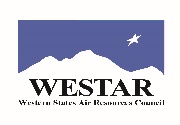 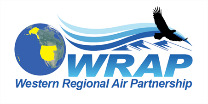 July 20th Results Meeting #10 topicsReview TSS Modeling Express Tools as they are ready for use as published. Modeling Express Charts for future wildfire and wildland prescribed fire sensitivity results.  For each Class I area:Display projected future visibility from Future Fire Scenarios for Wildfire and Wildland Prescribed Fire compared to 2028OTBa2 for Most Impaired Days and Clearest days, for the purpose of illustrating how these modeled changes in future fire activity and emissions could influence future visibility based on only varying fire emissions in the future, calculated following regional haze guidance.Display 2028OTBa2, Wildfire, and Wildland Prescribed fire sensitivity model results for all monitored IMPROVE sample days, either as daily or monthly average displays, for the purpose of illustrating temporal variation in aerosol response to fire activity and emissions assumptions.Adding a modeling specification sheet to present inputs and methodology used in FFS sensitivity modeling simulations.Ramboll U.S. Anthropogenic Emissions Rate of Progress webpage will be posted under the Modeling Express Tools for users to cite in planning documents to explain the changes in U.S. Anthropogenic emissions contributions to haze in the 2002 Hindcast, RepBase2 and 2028OTBa2 model scenarios.Addition of new episodic extreme event adjustment for Hawaii Volcano and Haleakala National Parks and 2028 visibility projections.Modeling Express Source Apportionment charts 9-16:  The Methods descriptions in yellow text boxes above the charts will be updated to explain that the Particle Source Apportionment Tool traces gaseous and particle air emissions from sources through atmospheric dispersion, photochemical reactions and transport as aerosols to receptors. For the IMPROVE monitors, the receptor is the 12 km modeling grid cell where the monitor is located. New Modeling Express Tool: State table to display 2028 visibility projections results for all Class I areas in the state.  Current version displays 2028OTBa2 with 3 projection methods; in future user will be able an select which projection methods and scenarios to display. New TSS Modeling Methods and References document to clarify assumptions and application of TSS modeling tools for regional planning purposes.New TSS Emissions Express Table to display state-level emissions for modeled U.S. anthropogenic source groups for 2002 Hindcast, RepBase2, and 2028OTBa2 scenarios for 7 major pollutant emissions.New Emissions Reference document to clarify assumptions used in emissions inventories and modeled emissions.Future/later additional TSS Emissions Express displays.